５全高花いけ第１４号令和５年９月４日大阪府私学課長　様全国高校生花いけバトル実行委員会会長　香川県知事　　池田　豊人　　　　　　　　　　　　　　　　　　　　（　公　印　省　略　）「第七回全国高校生花いけバトル」の開催について　日頃は本委員会の活動に多大なる御理解、御協力を賜り、厚く御礼申し上げます。　さて、「第七回全国高校生花いけバトル」につきまして、若い方々に花きに対する関心を持っていただき、花き文化の振興と花き産業の活性化につなげるため、今年度も開催することといたしましたので、大会の御周知につきまして御協力くださいますようお願い申し上げます。　なお、詳細な大会日程並びに募集要項につきましては、下記ウェブサイトにおきまして掲載しております。今後の情勢により、大会の内容及び日程の変更、中止等の可能性がございますので、最新の情報を御確認くださいますよう、お願い申し上げます。記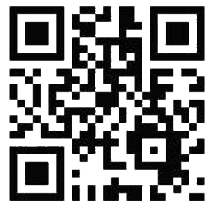 公式ホームページ　https://hs.hanaikebattle.com 